Exploration in the Sc-Al-Cu system: evidence for i-ScAl2.4Cu3.2 quasicrystal and new data for five crystal phases.Monique TILLARDSupplemental material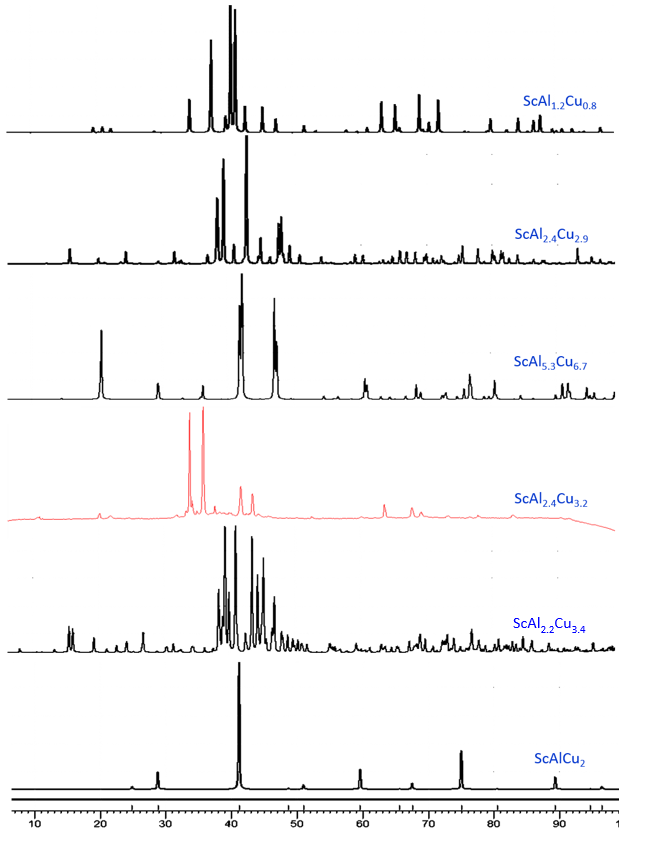 Figure S1. Experimental XRD powder patterns (2 theta, Cu-Kα) 
recorded for the quasicrystalline ScAl2.4Cu3.2 phase (red) (Cu/Al ratio 1.33)
calculated (black) for the crystalline phases: from top to bottom hexagonal (Cu/Al ratio 0.40 and 1.20), tetragonal (1.25), orthorhombic (1.60) and cubic (2.0).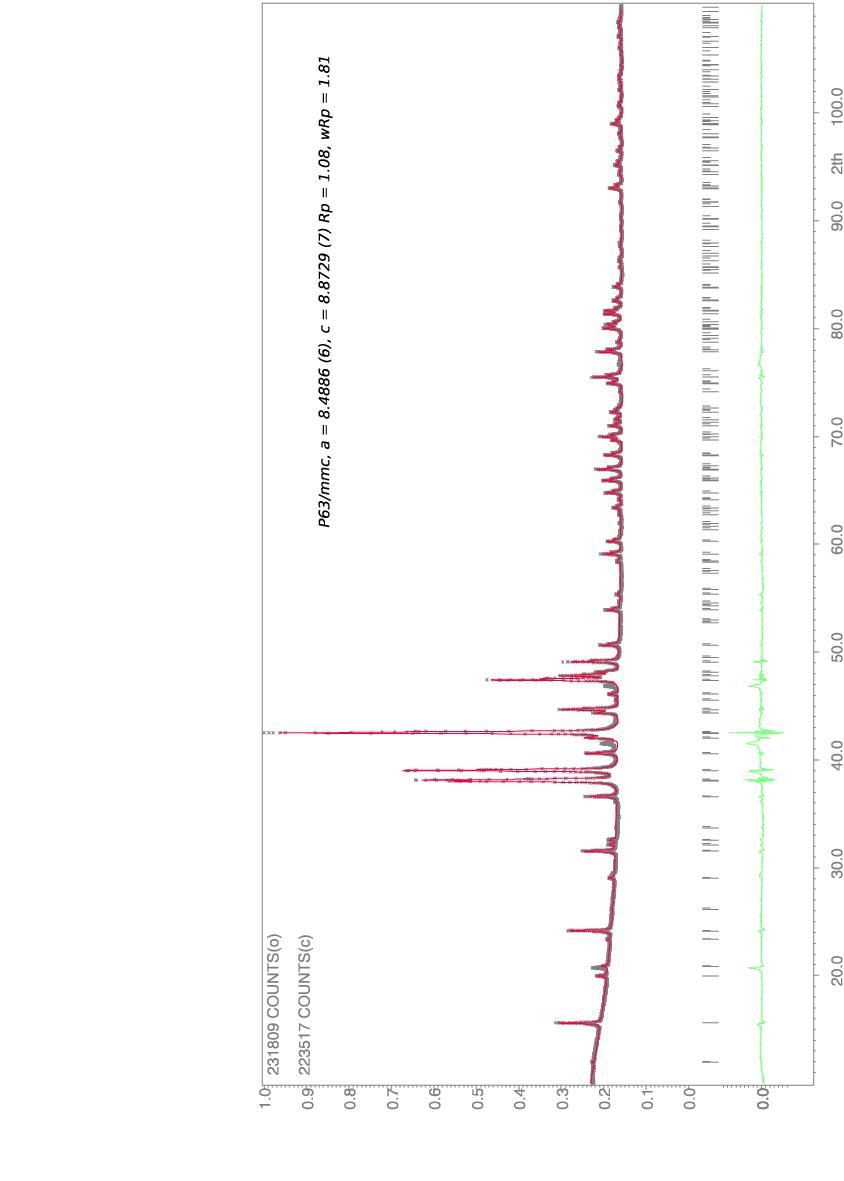 Figure S2. Profile refinement for the experimental XRD powder pattern (Cu-Kα) recorded for the hexagonal phase ScAl2.4Cu2.9 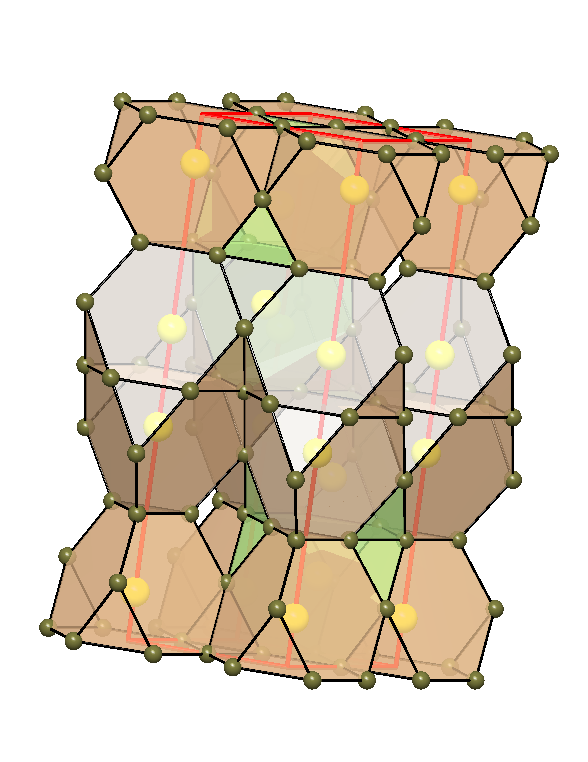 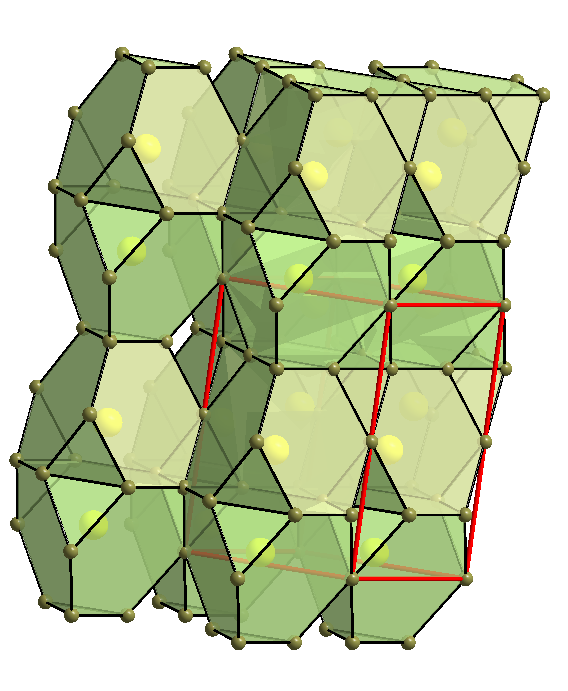 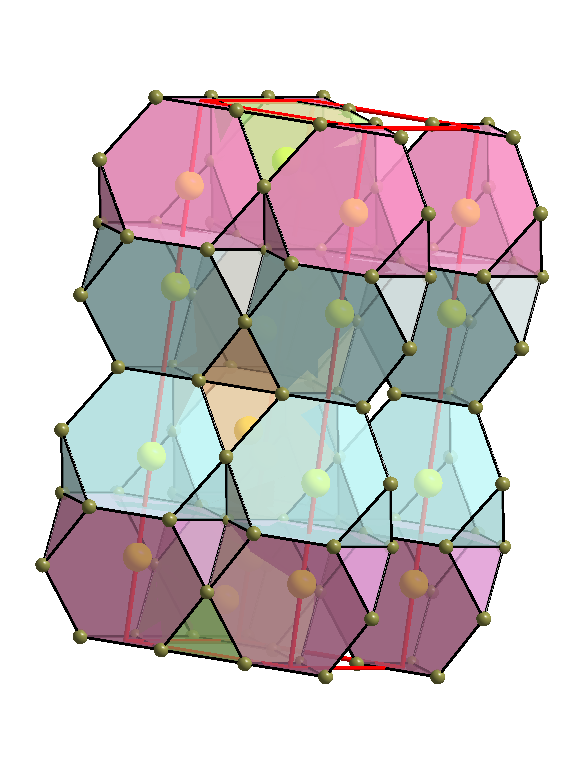 Figure S3. Structural representation of 12-vertex (Franck-Kasper) polyhedral packing approximately viewed along [-1 -1 0] direction. 
From left to right: ScAl1.4Cu0.6 (P63/mmm, 2 Sc independent sites), ScAlCu (P63/mmm, one Sc site) and ScAl1.1Cu0.9 (Pm2, 4 Sc independent sites). Tables S1–S7. Atom coordinates and equivalent isotropic displacement parameters (Å2×103). Ueq is defined as one third of the trace of the orthogonalized Uij tensor.Table S1. ScAl2.43Cu2.91, crystal S34, a = 8.4928(2), c = 8.8743(2), P63/mmc_________________________________________________________________________	site	Cu/Al content 	x	y	z	Ueq_________________________________________________________________________Sc(1)	6h		0.1984(1)	0.3968(2)	0.25	9(1)M(1)	12k	0.47/0.53(1)	0.1574(1)	0.3148(1)	0.5913(1)	14(1)M(2)	6h	0.37/0.63(1)	0.5660(1)	0.1321(2)	0.25	9(1)M(3)	6g	0.86/0.14(1)	0.5	0	0	9(1)M(4)	4f	0.09/0.91(1)	0.3333	0.6667	0.0081(3)	9(1)M(5)	2a	0.45/0.55(1)	0	0	0.25	30(1)M(6)	2b	0.12/0.88(2)	0	0	0	35(2)_________________________________________________________________________Table S2. ScAl2.44Cu2.88, crystal S35, a = 8.4920(5), c = 8.8714(6), P63/mmc_________________________________________________________________________	site	Cu/Al content 	x	y	z	Ueq_________________________________________________________________________Sc(1)	6h		0.1984(1)	0.3967(2)	0.25	8(1)M(1)	12k 	0.47/0.53(1)	0.1573(1)	0.3146(1)	0.5912(1)	14(1)M(2)	6h 	0.38/0.62(1)	0.5660(1)	0.1321(2)	0.25	9(1)M(3)	6g 	0.87/0.13(1)	0.5	0	0	10(1)M(4)	4f 	0.09/0.91(1)	0.3333	0.6667	0.0085(2)	9(1)M(5)	2a 	0.45/0.55(1)	0	0	0.25	32(1)M(6)	2b	0.10/0.90(1)	0	0	0	32(2)_________________________________________________________________________Table S3. ScAl2.19Cu3.42, crystal S37, a = 21.8869(7), b = 8.3311(2), c = 8.3238(2), Cmmm* M2 position is split into Cu2 and Al2.	**Al content is the complement to unity___________________________________________________________________________	site 	x	y	z	Ueq	Cu content**					this work	[1]___________________________________________________________________________Sc1	8o	0.81290(7)	0	0.7051(2)	0.0289(3)Sc2	4g	0.38542(9)	0	0	0.0291(4)Sc3	4j	0	0.3044(2)	0.5	0.0283(4)Al2*	8p	0.2521(3)	0.168(1)	0	0.062(3)	0.12(1)	0.48Cu2*	4g 	0.2575(2)	0	0	0.053(2)	0.245(9)	0.02M1	4k	 0	0	0.2631(2)	0.0297(5)	0.95(1)	0.95M3	4i	0	0.2590(2)	0	0.0296(5)	0.82(1)	0.89M4	8o	 0.40573(5)	0	0.3480(1)	0.0272(3)	0.745(9)	0.88M5	4h	 0.0699(1)	0	0.5	0.0288(8)	0.13(1)	0.12M6	4g	0.06009(7)	0	0	0.0300(5)	0.76(1)	0.78M7	4f	0.25	0.25	0.5	0.0257(7)	0.25(1)	0.32M8	16r	 0.30741(4)	0.16054(9)	0.23744(9)	0.0303(3)	0.800(8)	0.72M9	8p 	0.65294(6)	0.3382(1)	0	0.0355(4)	0.900(11)	0.85M10	8q	0.63246(4)	0.2548(1)	0.5	0.0264(3)	1	1M11	4l	0	0.5	0.1857(3)	0.0264(6)	0.37(1)	0.22M12	4h	0.30329(8)	0	0.5	0.0249(5)	0.56(1)	0.31M13	16r	0.57975(6)	0.2767(2)	0.7749(2)	0.0288(4)	0.212(7)	0.07[1]	T. Ishimasa, A. Hirao, T. Honma and M. Mihalkovic,  Philos. Mag. 91 (2011) p. 2594.Table S4. ScAl5.34Cu6.66, crystal S36, a = 8.5605(3), c = 5.0061(3), I4/mmm _________________________________________________________________________	site 	Cu/Al content 	x	y	z	Ueq_________________________________________________________________________Sc	2a		0	0	0	14(1)M(2)	8j	0.581/0.419(7)	0.2813(2)	0.5	0	21(1)Cu(3)	8f 	1.0/0.0	0.25	0.25	0.25	15(1)M(4)	8i	0.085/0.915(6)	0.3461(2)	0	0	17(1)_________________________________________________________________________Table S5. 	ScAl1.03Cu2.00, crystal S42, a = 6.1958(6), Fmm			ScAl0.97Cu2.00, crystal S45, a = 6.1976(2), Fmm (* italic)_______________________________________________________________________	site	x	y	z	Ueq	(*)Ueq_______________________________________________________________________Cu	8c	 0.25	0.25	0.25	13(1)	9(1)Sc	4b	0.5	0	0	9(1)	5(1)Al	4a	0	0	0	8(1)	5(1)_______________________________________________________________________Table S6. ScAl1.12Cu0.88, crystal S6, a = 5.2237(5), c = 16.8872(3), P2m	_____________________________________________________________________	site 	Cu/Al content 	x	y	z	Ueq________________________________________________________________________Sc(1)	2g		0	0	0.8443(1)	8(1)Sc(2)	2h		0.3333	0.6667	0.9063(1)	9(1)Sc(3)	2g		0	0	0.3429(1)	8(1)Sc(4)	2h		0.3333	-0.3333	0.4066(1)	8(1)M(1)	6n	0.456/0.544(5)	0.4959(1)	0.5041(1)	0.7505(1)	9(1)M(2)	3k	 0.516/0.484(6)	0.3284(3)	0.1642(2)	0.5	9(1)M(3)	3j	0.430/0.570(6)	0.8360(2)	0.1640(2)	0	8(1)M(4)	2i	 0.296/0.704(7)	0.6667	0.3333	0.8757(2)	8(1)M(5)	2i	0.419/0.581(7)	0.6667	0.3333	0.6254(1)	10(1)________________________________________________________________________Table S7. ScAl1.13Cu0.87, crystal S7, a = 5.2215(1), c = 16.8861(4), P2m	________________________________________________________________________	site 	Cu/Al content 	x	y	z	Ueq________________________________________________________________________Sc(1)	2g		0	0	0.8448(1)	9(1)Sc(2)	2h		0.3333	0.6667	0.9059(1)	10(1)Sc(3)	2g		0	0	0.3424(1)	9(1)Sc(4)	2h		0.3333	-0.3333	0.4069(1)	7(1)M(1)	6n 	0.468/0.532(7)	0.4979(2)	0.5021(2)	0.7507(1)	9(1)M(2)	3k	0.524/0.476(9)	0.3247(4)	0.1624(2)	0.5	9(1)M(3)	3j 	0.384/0.616(9)	0.8384(2)	0.1616(2)	0	10(1)M(4)	2i	0.263/0.737(9)	0.6667	0.3333	0.8750(2)	10(1)M(5)	2i	0.441/0.559(9)	0.6667	0.3333	0.6266(2)	9(1)________________________________________________________________________